О внесении изменений в Реестр муниципальных услуг, предоставляемых органами местного самоуправления и муниципальными учреждениями Слободо-Туринского муниципального района, утвержденный постановлением Администрации Слободо-Туринского муниципального района от 18.11.2019 № 502 В соответствии с частью 6 статьи 11 Федерального закона от 27 июля     2010 года № 210-ФЗ «Об организации предоставления государственных и муниципальных услуг» (с изменениями), Порядком формирования и ведения Реестра муниципальных услуг, предоставляемых органами местного самоуправления и муниципальными учреждениями Слободо-Туринского муниципального района, утвержденного постановлением Администрации Слободо-Туринского муниципального района от 21.07.2014 № 659/1                             (с изменениями от 15.11.2019 № 500),   ПОСТАНОВЛЯЕТ:1. Внести в Реестр муниципальных услуг, предоставляемых органами местного самоуправления и муниципальными учреждениями Слободо-Туринского муниципального района, утвержденный постановлением Администрации Слободо-Туринского муниципального района от 18.11.2019       № 502 «Об утверждении Реестра муниципальных услуг, предоставляемых органами местного самоуправления и муниципальными учреждениями Слободо-Туринского муниципального района» следующие изменения:1) в Разделе 1 «Перечень муниципальных услуг, предоставляемых органами местного самоуправления и муниципальными учреждениями Слободо-Туринского муниципального района» подраздел «Услуги в сфере образования» изложить в следующей редакции:	2) в Разделе 4 «Перечень услуг, предоставляемых в государственном бюджетном учреждении Свердловской области «Многофункциональный центр предоставления государственных муниципальных услуг» изложить в следующей редакции:	2. Настоящее постановление разместить на официальном сайте Администрации Слободо-Туринского муниципального района в информационно-телекоммуникационной сети «Интернет» https://slturmr.ru .  	3. Контроль за исполнением настоящего постановления оставляю за собой.ГлаваСлободо-Туринского муниципального района                                        В.А. Бедулев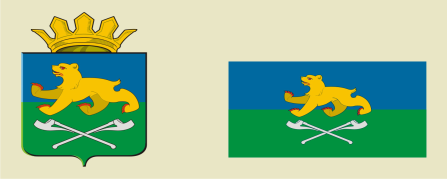 АДМИНИСТРАЦИЯ СЛОБОДО-ТУРИНСКОГОМУНИЦИПАЛЬНОГО РАЙОНАПОСТАНОВЛЕНИЕАДМИНИСТРАЦИЯ СЛОБОДО-ТУРИНСКОГОМУНИЦИПАЛЬНОГО РАЙОНАПОСТАНОВЛЕНИЕот 10.11.2021   №  483с. Туринская Слободас. Туринская СлободаУслуги в сфере образованияУслуги в сфере образованияУслуги в сфере образованияУслуги в сфере образования1.Приём заявлений, постановка на учёт и зачисление детей в образовательные учреждения Слободо-Туринского муниципального района Свердловской области, реализующие основную общеобразовательную программу дошкольного образования (детские сады), в отношении которых функции и полномочия учредителя осуществляются Слободо-Туринским муниципальным отделом управления образованиемСлободо-Туринский муниципальный отдел управления образованием2.Предоставление информации об организации общедоступного и бесплатного дошкольного, начального общего, основного общего, среднего (полного) общего образования, а также дополнительного образования в муниципальных общеобразовательных учреждениях Слободо-Туринского муниципального района Свердловской области, в отношении которых функции и полномочия учредителя осуществляются Слободо-Туринским муниципальным отделом управления образованиемСлободо-Туринский муниципальный отдел управления образованием3.Предоставление информации о результатах сданных экзаменов, тестирования и иных вступительных испытаний, а также о зачислении в образовательные организации Слободо-Туринского муниципального района Свердловской области, в отношении которых функции и полномочия учредителя осуществляются Слободо-Туринским муниципальным отделом управления образованиемСлободо-Туринский муниципальный отдел управления образованием4.Зачисление в общеобразовательные учреждения Слободо-Туринского муниципального района Свердловской области, в отношении которых функции и полномочия учредителя осуществляются Слободо-Туринским муниципальным отделом управления образованиемСлободо-Туринский муниципальный отдел управления образованием5.Предоставление информации о текущей успеваемости учащегося, ведение электронного дневника и электронного журнала успеваемости в муниципальных образовательных организациях Слободо-Туринского муниципального района Свердловской области, в отношении которых функции и полномочия учредителя осуществляются Слободо-Туринским муниципальным отделом управления образованиемСлободо-Туринский муниципальный отдел управления образованием6.Предоставление информации об образовательных программах и учебных планах, рабочих программах учебных курсов, предметах, дисциплинах (моделях), годовых календарных учебных графикахСлободо-Туринский муниципальный отдел управления образованием7.Предоставление информации об организации дополнительного образования в муниципальных образовательных организациях Слободо-Туринского муниципального района Свердловской области, в отношении которых функции и полномочия учредителя осуществляются Слободо-Туринским муниципальным отделом управления образованиемСлободо-Туринский муниципальный отдел управления образованием8.Предоставление путёвок детям в организации отдыха в дневных и загородных лагеряхСлободо-Туринский муниципальный отдел управления образованием9.Предоставление путевок в организации отдыха и оздоровления детей в учебное время (за исключением детей-сирот и детей, оставшихся без попечения родителей, детей, находящихся в трудной жизненной ситуации)Слободо-Туринский муниципальный отдел управления образованием10.Запись на обучение по дополнительной образовательной программеСлободо-Туринский муниципальный отдел управления образованием№ п/пНаименование услугиПредоставление органами местного самоуправления муниципальных образований Свердловской области государственной услуги по предоставлению отдельным категориям граждан компенсаций расходов на оплату жилого помещения и коммунальных услугПредоставление органами местного самоуправления муниципальных образований Свердловской области государственной услуги по предоставлению отдельным категориям граждан компенсаций расходов на оплату жилого помещения и коммунальных услугОказание материальной помощи отдельным категориям граждан, проживающим на территории Слободо-Туринского муниципального районаПредоставление архивных справок, архивных  копий, архивных выписок, информационных писем, связанных с реализацией законных прав и свобод гражданВыдача копий архивных документов, подтверждающих право на владение землейПредоставление в собственность, постоянное (бессрочное) пользование, в безвозмездное срочное пользование, аренду земельных участков из состава земель, государственная собственность на которые не разграничена, из земель, находящихся в собственности муниципального образования, без проведения торговПредоставление земельных участков, гражданам для индивидуального жилищного строительства, ведения личного подсобного хозяйства в границах населенного пункта, садоводства, дачного хозяйства, гражданам и крестьянским (фермерским) хозяйством его деятельностиПредоставление в собственность, постоянное (бессрочное) пользование, в безвозмездное срочное пользование, аренду земельных участков из состава земель, государственная собственность на которые не разграничена, из земель, находящихся в собственности муниципального образования, занятых зданиями, строениями, сооружениями, принадлежащими юридическим лицам и гражданамУтверждение схемы расположения земельного участка, находящегося в муниципальной собственности Слободо-Туринского муниципального района, или земельного участка, государственная собственность на который не разграничена, на кадастровом плане территорииПредоставление земельных участков, в собственность, аренду из состава земель, государственная собственность на которые не разграничена, из земель, находящихся в собственности Слободо-Туринского муниципального района, по результатам торговПредоставление информации об объектах недвижимого имущества, находящихся в муниципальной собственности и предназначенных для сдачи в арендуПрием заявлений, постановка на учет и зачисление детей в образовательные учреждения Слободо-Туринского муниципального района Свердловской области, реализующие основную общеобразовательную программу дошкольного образования (детские сады), в отношении которых функции и полномочия учредителя осуществляются Слободо-Туринским муниципальным отделом управления образованиемЗачисление в общеобразовательные учреждения Слободо-Туринского муниципального района Свердловской области, в отношении которых функции и полномочия учредителя осуществляются Слободо-Туринским муниципальным отделом управления образованиемПредоставление путевок в организации отдыха и детей и их оздоровления в учебное время (за исключением детей сирот и детей, оставшихся без попечения родителей, детей, находящихся в трудной жизненной ситуации)Предоставление путёвок детям в организации отдыха в дневных и загородных лагеряхЗапись на обучение по дополнительной образовательной программе